Уважаемый Евгений Николаевич!На письмо министерства образования и молодежной политики Ставропольского края от 31.03.2016 г. № 01-54/3213 по вопросу коллективного обращения работников МКДОУ д/с №15 пос. Советское Руно Ипатовского района сообщаем. 	В соответствии с частью 3 статьи 46 Федерального закона от 29 декабря 2012 г. N 273-ФЗ "Об образовании в Российской Федерации" право на занятие педагогической деятельностью имеют лица, имеющие среднее профессиональное или высшее образование и отвечающие квалификационным требованиям, указанным в квалификационных справочниках, и (или) профессиональным стандартам.В настоящее время при решении вопросов, связанных с квалификационными требованиями, предъявляемыми к педагогическим работникам, следует руководствоваться:- Единым квалификационным справочником должностей руководителей, специалистов и служащих (раздел "Квалификационные характеристики должностей работников образования"), утвержденным приказом Минздравсоцразвития России от 26 августа 2010 г. N 761н, с изменением, внесенным приказом Минздравсоцразвития России от 31 мая 2011 г. N 448н;- пунктом 23 приложения к приказу Министерства образования и науки Российской Федерации от 7 апреля 2014 г. N 276 "Об утверждении Порядка проведения аттестации педагогических работников организаций, осуществляющих образовательную деятельность".Согласно разделу III "Требования к квалификации" квалификационных характеристик должностей работников образования лицо, претендующее на должность учителя, должно иметь высшее профессиональное образование или среднее профессиональное образование по направлению подготовки "Образование и педагогика" или в области, соответствующей преподаваемому предмету, без предъявления требований к стажу работы либо высшее профессиональное образование или среднее профессиональное образование и дополнительное профессиональное образование по направлению деятельности в образовательной организации без предъявления требований к стажу работы.Однако, необходимо учитывать, что отсутствие у педагогического работника образования по профилю работы (по направлению подготовки) само по себе не может являться основанием для признания педагогического работника не соответствующим занимаемой должности при его аттестации, если представление работодателя, на основании которого аттестационная комиссия выносит решение, содержит положительную мотивированную всестороннюю и объективную оценку профессиональных, деловых качеств, результатов профессиональной деятельности педагогического работника по выполнению обязанностей, возложенных на него трудовым договором.К этой категории относятся воспитатели из числа слушателей педагогических классов, которым была присвоена квалификация "Воспитатель детского сада". Критерием соответствия данных педагогических работников занимаемой ими должности, прежде всего, является не только квалификация, указанная в документе о профессиональном образовании, но и результаты их профессиональной деятельности, практический опыт, компетентность, а также выполнение качественно и в полном объеме возложенных на них должностных обязанностей.Необходимо также иметь в виду, что в соответствии с пунктом 23 Порядка аттестации вынесение рекомендаций работодателю о возможности назначения на соответствующие должности педагогических работников лиц, не имеющих специальной подготовки или стажа работы, установленных в разделе "Требования к квалификации" раздела "Квалификационные характеристики должностей работников образования" ЕКС, но обладающих достаточным практическим опытом и компетентностью, выполняющих качественно и в полном объеме возложенные на них должностные обязанности, относится к компетенции аттестационных комиссий организаций, осуществляющих образовательную деятельность.Указанная позиция подтверждается письмом Минобрнауки России от 10.08.2015 N 08-1240 "О квалификационных требованиях к педагогическим работникам организаций, реализующих программы дошкольного и общего образования".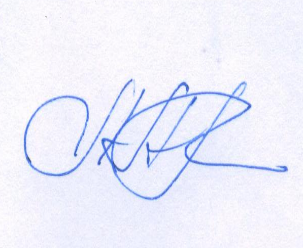 Председателькраевой организации Профсоюза                                                   Л.Н. Манаева  Исп. Шевченко И.В. тел.: (8652) 94-11-79 МИНИСТЕРСТВО ОБРАЗОВАНИЯ И НАУКИ РОССИЙСКОЙ ФЕДЕРАЦИИДЕПАРТАМЕНТ ГОСУДАРСТВЕННОЙ ПОЛИТИКИВ СФЕРЕ ОБЩЕГО ОБРАЗОВАНИЯПИСЬМОот 10 августа 2015 г. N 08-1240О КВАЛИФИКАЦИОННЫХ ТРЕБОВАНИЯХК ПЕДАГОГИЧЕСКИМ РАБОТНИКАМ ОРГАНИЗАЦИЙ, РЕАЛИЗУЮЩИХПРОГРАММЫ ДОШКОЛЬНОГО И ОБЩЕГО ОБРАЗОВАНИЯВ связи с участившимися обращениями педагогических работников в адрес Минобрнауки России по вопросу о соответствии имеющегося у них уровня образования (квалификации) квалификационным требованиям, предъявляемым к должностям педагогических работников организаций, реализующих программы дошкольного и общего образования, Департамент государственной политики в сфере общего образования Минобрнауки России (далее - Департамент) разъясняет.КонсультантПлюс: примечание.В официальном тексте документа, видимо, допущена опечатка: имеется в виду часть 1 статьи 46 Федерального закона от 29.12.2012 N 273-ФЗ, а не часть 3.В соответствии с частью 3 статьи 46 Федерального закона от 29 декабря 2012 г. N 273-ФЗ "Об образовании в Российской Федерации" право на занятие педагогической деятельностью имеют лица, имеющие среднее профессиональное или высшее образование и отвечающие квалификационным требованиям, указанным в квалификационных справочниках, и (или) профессиональным стандартам.Учитывая, что применение профессионального стандарта "Педагог (педагогическая деятельность в сфере дошкольного, начального общего, основного общего, среднего общего образования) (воспитатель, учитель)", утвержденного приказом Минтруда России от 18 октября 2013 г. N 544н <*>, в соответствии с приказом Минтруда России от 25 декабря 2014 г. N 1115н <**> "О внесении изменения в приказ Министерства труда и социальной защиты Российской Федерации от 18 октября 2013 г. N 544н "Об утверждении профессионального стандарта "Педагог (педагогическая деятельность в сфере дошкольного, начального общего, основного общего, среднего общего образования) (воспитатель, учитель)" предусмотрено только с 1 января 2017 года, то при решении вопросов, связанных с квалификационными требованиями, предъявляемыми к педагогическим работникам, следует руководствоваться:--------------------------------<*> Опубликован в журнале "Вестник образования России" N 2/2014.<**> Опубликован в журнале "Вестник образования России" N 10/2015.Единым квалификационным справочником должностей руководителей, специалистов и служащих (раздел "Квалификационные характеристики должностей работников образования"), утвержденным приказом Минздравсоцразвития России от 26 августа 2010 г. N 761н, с изменением, внесенным приказом Минздравсоцразвития России от 31 мая 2011 г. N 448н (зарегистрирован Министерством юстиции Российской Федерации 6 октября 2010 г., регистрационный N 18638) (далее - квалификационные характеристики должностей работников образования);пунктом 23 приложения к приказу Министерства образования и науки Российской Федерации от 7 апреля 2014 г. N 276 "Об утверждении Порядка проведения аттестации педагогических работников организаций, осуществляющих образовательную деятельность" (далее - Порядок аттестации).Согласно разделу III "Требования к квалификации" квалификационных характеристик должностей работников образования лицо, претендующее на должность учителя, должно иметь высшее профессиональное образование или среднее профессиональное образование по направлению подготовки "Образование и педагогика" или в области, соответствующей преподаваемому предмету, без предъявления требований к стажу работы либо высшее профессиональное образование или среднее профессиональное образование и дополнительное профессиональное образование по направлению деятельности в образовательной организации без предъявления требований к стажу работы.Таким образом, согласно указанным выше нормативным правовым актам и разъяснениям к ним следует считать, что лица, имеющие, например, высшее профессиональное образование по направлению подготовки "Образование и педагогика" (квалификации - "Филолог. Преподаватель русского языка и литературы", "Историк. Преподаватель истории" и т.д.) и (или) в области, соответствующей преподаваемому предмету (специальности - "Русский язык и литература", "История" и т.д.), отвечают квалификационным требованиям, предъявляемым соответственно к учителям русского языка и литературы, учителям истории и обществознания и т.д.Кроме того, необходимо учитывать, что отсутствие у педагогического работника образования по профилю работы (по направлению подготовки) само по себе не может являться основанием для признания педагогического работника не соответствующим занимаемой должности при его аттестации, если представление работодателя, на основании которого аттестационная комиссия выносит решение, содержит положительную мотивированную всестороннюю и объективную оценку профессиональных, деловых качеств, результатов профессиональной деятельности педагогического работника по выполнению обязанностей, возложенных на него трудовым договором.Департамент также обращает внимание на то, что пункт 9 раздела "Общие положения" квалификационных характеристик должностей работников образования позволяет по рекомендации аттестационной комиссии назначать на соответствующие должности лиц, не имеющих специальной подготовки или стажа работы, установленных в разделе "Требования к квалификации", но обладающих достаточным практическим опытом и компетентностью, выполняющих качественно и в полном объеме возложенные на них должностные обязанности <1>.--------------------------------<1> Пункт 9 раздела "Общие положения" квалификационных характеристик должностей работников образования необходимо применять с учетом пункта 8 Порядка применения Единого квалификационного справочника должностей руководителей, специалистов и служащих, утвержденного постановлением Минтруда России от 9 февраля 2004 г. N 9 (в редакции приказа Минздравсоцразвития России от 25 октября 2010 г. N 921н), не использующего слова "в порядке исключения", что нашло свое отражение в пункте 23 Порядка проведения аттестации педагогических работников организаций, осуществляющих образовательную деятельность, утвержденного приказом Минобрнауки России от 7 апреля 2014 г. N 276.К этой категории могут относиться, в частности, воспитатели из числа слушателей педагогических классов, которым была присвоена квалификация "Воспитатель детского сада", учителя технологии, имеющие квалификацию "Инженер-технолог" (независимо от специальности), и т.д. Критериями соответствия данных педагогических работников занимаемым ими должностям, прежде всего, являются не только квалификации, указанные в документах о профессиональном образовании, но и результаты их профессиональной деятельности, практический опыт, компетентность, а также выполнение качественно и в полном объеме возложенных на них должностных обязанностей.Необходимо также иметь в виду, что в соответствии с пунктом 23 Порядка аттестации вынесение рекомендаций работодателю о возможности назначения на соответствующие должности педагогических работников лиц, не имеющих специальной подготовки или стажа работы, установленных в разделе "Требования к квалификации" раздела "Квалификационные характеристики должностей работников образования" ЕКС, но обладающих достаточным практическим опытом и компетентностью, выполняющих качественно и в полном объеме возложенные на них должностные обязанности, относится к компетенции аттестационных комиссий организаций, осуществляющих образовательную деятельность.Департамент просит довести данную информацию до руководителей и педагогических коллективов организаций, реализующих программы дошкольного и общего образования.Заместитель директора ДепартаментаП.А.СЕРГОМАНОВ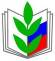 ПРОФСОЮЗ РАБОТНИКОВ НАРОДНОГО ОБРАЗОВАНИЯ И НАУКИРОССИЙСКОЙ ФЕДЕРАЦИИ(ОБЩЕРОССИЙСКИЙ ПРОФСОЮЗ ОБРАЗОВАНИЯ)СТАВРОПОЛЬСКАЯКРАЕВАЯ ОРГАНИЗАЦИЯКРАЕВОЙ КОМИТЕТ ПРОФСОЮЗА
355000, г. Ставрополь, ул. Дзержинского, д. 116тел. (8652) 35-56-59;  факс (8652) 35-66-70E-mail: krayprof-obr@mail.ru http://www.stvprofedu.ruот 05 марта 2016 года, № 78  Министру образования и молодежной политики Ставропольского краяКозюра Е.Н.